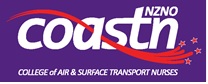 RULE REMIT:  RECEIVED FROM CLAUSE XX:  TITLE OF CLAUSE:Sub clause (XX) currently reads:Please insert exact numbering and wording as per constitutionAmend to read:Rationale:  Remember that other groups reviewing your proposal do not have the benefit of the discussion which took place within your group.  Please ensure that the rationale clearly explains the reason for, and what is intended to be achieved by, the proposed amendment.  Please also consider and outline the consequences of the proposed amendment.  